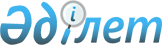 Қызылқоға аудандық мәслихатының 2008 жылғы 25 желтоқсандағы "2009 жылға  арналған аудандық бюджет туралы" N VІІІ-2 шешіміне өзгерістер мен толықтырулар енгізу туралыАтырау облысы Қызылқоға аудандық мәслихатының 2009 жылғы 15 шілдедегі N XIII-I шешімі. Әділет департаменті Қызылқоға ауданының әділет басқармасында 2009 жылғы 19 тамызда N 4-5-110 тіркелді

      Қазақстан Республикасының 2008 жылғы 4 желтоқсандағы N 95 Бюджет кодексіне, Қазақстан Республикасының 2001 жылғы 23 қаңтардағы N 148 "Қазақстан Республикасындағы жергілікті мемлекеттік басқару және өзін-өзі басқару туралы" Заңының 6 бабы 1 тармағы 1 тармақшасына сәйкес және аудан әкімдігінің 2009 жылғы 13 шілдедегі "2009 жылға арналған бюджетке өзгерістер мен толықтырулар енгізу туралы" N 197 қаулысы мен ұсынысына сай, аудандық мәслихат ХІІІ сессиясында ШЕШІМ ЕТТІ:

      1. 2008 жылғы 25 желтоқсандағы VІІІ-сессиясының "2009 жылға арналған аудандық бюджет туралы" N VІІІ-2 шешіміне (2008 жылғы 25 желтоқсандағы VІІІ-сессиясының "2009 жылға арналған аудандық бюджет туралы" N VІІІ-2 шешімі Нормативтік құқықтық актілерді мемлекеттік тіркеу тізілімінде 2009 жылдың 20 қаңтарында 4-5-104 болып мемлекеттік тіркеуден өтіп, 2009 жылы 26 ақпанда N 9 (412) Қызылқоға аудандық газетінде жарияланған; 2009 жылғы 26 қаңтардағы ІХ-сессиясының "Қызылқоға аудандық мәслихатының 2008 жылғы 25 желтоқсандағы "2009 жылға арналған аудандық бюджет туралы" N VІІІ-2 шешіміне өзгерістер мен толықтырулар енгізу туралы" N ІХ-2 шешімі Нормативтік құқықтық актілерді мемлекеттік тіркеу тізілімінде 2009 жылдың 2 наурызында N 4-5-106 болып мемлекеттік тіркеуден өтіп, 2009 жылы 12 наурызда N 11 (414) Қызылқоға аудандық газетінде жарияланған; 2009 жылғы 24 сәуірдегі Х-сессиясының "Қызылқоға аудандық мәслихатының 2008 жылғы 25 желтоқсандағы "2009 жылға арналған аудандық бюджет туралы" N VІІІ-2 шешіміне өзгерістер мен толықтырулар енгізу туралы" N Х-3 шешімі Нормативтік құқықтық актілерді мемлекеттік тіркеу тізілімінде 2009 жылдың 1 маусымында 4-5-108 болып мемлекеттік тіркеуден өтіп, 2009 жылы 11, 18 маусымда N 24; 25 (427; 428) Қызылқоға аудандық газетінде жарияланған) өзгерістер мен толықтырулар енгізілсін:

      1-тармақта:

      1) кірістер - "3 097 753" саны "3 189 884" санымен алмастырылсын.

      салықтық түсімдер - "445 374" саны "444 926" санымен ауыстырылсын;

      Негізгі капиталды сатудан түсетін түсімдер - "628" саны "3191" санымен ауыстырылсын;

      ресми трансферттердің түсімдері - "2 643 289" саны "2 735 420" санымен ауыстырылсын;

      2) шығындар - "3 097 753" саны "3 189 884" санымен алмастырылсын.

      17-тармақта:

      "2009 жылға аудан бюджетіне білім беру ұйымдарын газбен жылыту жүйесіне көшіруге облыстық бюджеттен берілген – "62550" саны "122850" санымен ауыстырылсын;

      3) келесі мазмұндағы 22 тармақтармен толықтырылсын:            

      22-тармақта:

      "Облыстық бюджеттен ағымдағы нысаналы трансферттер есебінен ҰОС ардагерлерін тұрғын үймен қамтамасыз ету үшін – 4000,0 мың теңге, 12 жылдық білім беру жүйесіне көшуге қажетті шығындарға – 27 831,0 мың теңге";



      2. N 1, 10 қосымшаларға сәйкес келесідей көлемде бекітілсін. 



      3. Осы шешім 2009 жылдың 1 қаңтарынан бастап қолданысқа енгізілсін.

        Аудандық мәслихаттың кезектен      тыс ХІІІ-сессиясының төрағасы         М. Сүлейменов

      

      Аудандық мәслихаттың хатшысы          Т. Бейсқали 



 Аудандық мәслихаттың 2009     

жылғы 15 шілдедегі ХІІІ-сессиясының

N ХІІІ-1 шешіміне 1 қосымша   2009 жылға арналған бюджет  
					© 2012. Қазақстан Республикасы Әділет министрлігінің «Қазақстан Республикасының Заңнама және құқықтық ақпарат институты» ШЖҚ РМК
				Санат

    Сынып

        Сыныпша                 АТАУЫСанат

    Сынып

        Сыныпша                 АТАУЫСанат

    Сынып

        Сыныпша                 АТАУЫСанат

    Сынып

        Сыныпша                 АТАУЫСомасы,

мың теңге  І. КІРІСТЕР31884311Салықтық түсімдер4449261Табыс салығы591782Жеке табыс салығы591783Әлеуметтiк салық751891Әлеуметтік салық751894Меншiкке салынатын салықтар3038731Мүлiкке салынатын салықтар2942533Жер салығы16074Көлiк құралдарына салынатын салық78435Бірыңғай жер салығы1705Тауарларға, жұмыстарға және қызметтерге

салынатын iшкi салықтар62182Акциздер5813Табиғи және басқа да ресурстарды

пайдаланғаны үшiн түсетiн түсiмдер37984Кәсiпкерлiк және кәсiби қызметтi жүргiзгенi

үшiн алынатын алымдар18398Заңдық мәнді іс-әрекеттерді жасағаны және

(немесе) оған уәкілеттігі бар мемлекеттік

органдар немесе лауазымды адамдар құжаттар

бергені үшін алынатын міндетті төлемдер4681Мемлекеттік баж4682Салықтық емес түсiмдер48941Мемлекеттік меншіктен түсетін кірістер16121Мемлекеттік кәсіпорындардың таза кірісі

бөлігінің түсімдері03Мемлекет меншігіндегі акциялардың мемлекеттік

пакеттеріне дивидендтер 05Мемлекет меншігіндегі мүлікті жалға беруден

түсетін кірістер16122Мемлекеттік бюджеттен қаржыландырылатын

мемлекеттік мекемелердің тауарларды

(жұмыстарды, қызметтерді) өткізуінен түсетін

түсімдер161Мемлекеттік бюджеттен қаржыландырылатын

мемлекеттік мекемелердің тауарларды

(жұмыстарды, қызметтерді) өткізуінен түсетін

түсімдер163Мемлекеттік бюджеттен қаржыландырылатын

мемлекеттік мекемелер ұйымдастыратын

мемлекеттік сатып алуды өткізуден түсетін

ақша түсімдері01Мемлекеттік бюджеттен қаржыландырылатын

мемлекеттік мекемелер ұйымдастыратын

мемлекеттік сатып алуды өткізуден түсетін

ақша түсімдері04Мемлекеттік бюджеттен қаржыландырылатын,

сондай-ақ Қазақстан Республикасы Ұлттық

Банкінің бюджетінен (шығыстар сметасынан)

ұсталатын және қаржыландырылатын мемлекеттік

мекемелер салатын айыппұлдар, өсімпұлдар,

санкциялар, өндіріп алулар17661Мұнай секторы ұйымдарынан түсетін түсімдерді

қоспағанда, мемлекеттік бюджеттен

қаржыландырылатын, сондай-ақ Қазақстан

Республикасы Ұлттық Банкінің бюджетінен

(шығыстар сметасынан) ұсталатын және

қаржыландырылатын мемлекеттік мекемелер

салатын айыппұлдар, өсімпұлдар, санкциялар,

өндіріп алулар17666Басқа да салықтық емес түсiмдер15001Басқа да салықтық емес түсiмдер15003Негізгі капиталды сатудан түсетін түсімдер31913Жердi және материалдық емес активтердi сату31911Жерді сату3191Кірістер жиыны4530114Трансферттердің түсімдері27354202Мемлекеттiк басқарудың жоғары тұрған органдарынан түсетiн трансферттер27354202Облыстық бюджеттен түсетiн трансферттер2735420Функциональдық топ   Кіші функциональдық топ

      Бюджеттік бағдарламалар әкiмшiсi

          Бағдарлама

             Кіші бағдарлама           АТАУЫФункциональдық топ   Кіші функциональдық топ

      Бюджеттік бағдарламалар әкiмшiсi

          Бағдарлама

             Кіші бағдарлама           АТАУЫФункциональдық топ   Кіші функциональдық топ

      Бюджеттік бағдарламалар әкiмшiсi

          Бағдарлама

             Кіші бағдарлама           АТАУЫФункциональдық топ   Кіші функциональдық топ

      Бюджеттік бағдарламалар әкiмшiсi

          Бағдарлама

             Кіші бағдарлама           АТАУЫФункциональдық топ   Кіші функциональдық топ

      Бюджеттік бағдарламалар әкiмшiсi

          Бағдарлама

             Кіші бағдарлама           АТАУЫФункциональдық топ   Кіші функциональдық топ

      Бюджеттік бағдарламалар әкiмшiсi

          Бағдарлама

             Кіші бағдарлама           АТАУЫсомасы,

мың теңге1234567ІІ. ШЫҒЫНДАР318988401Жалпы сипаттағы мемлекеттiк қызметтер 1920341Мемлекеттiк басқарудың жалпы

функцияларын орындайтын өкiлдi,

атқарушы және басқа органдар177750112Аудан (облыстық маңызы бар қала)

мәслихатының аппараты11206001Аудан (облыстық маңызы бар қала)

мәслихатының қызметін қамтамасыз ету11206122Аудан (облыстық маңызы бар қала)

әкімінің аппараты40837001Аудан (облыстық маңызы бар қала)

әкімінің қызметін қамтамасыз ету40837123Қаладағы аудан, аудандық маңызы бар

қала, кент, ауыл (село), ауылдық

(селолық) округ әкімінің аппараты125707001Қаладағы ауданның, аудандық маңызы бар қаланың, кенттің, ауылдың (селоның), ауылдық (селолық) округтің әкімі аппаратының қызметін қамтамасыз ету1257072Қаржылық қызмет6673452Ауданның (облыстық маңызы бар қаланың)

қаржы бөлімі6673001Қаржы бөлімінің қызметін қамтамасыз

ету6283003Салық салу мақсатында мүлікті

бағалауды жүргізу3905Жоспарлау және статистикалық қызмет7611453Ауданның (облыстық маңызы бар

қаланың) экономика және бюджеттік

жоспарлау бөлімі7611001Экономика және бюджеттік жоспарлау

бөлімнің қызметін қамтамасыз ету7611003Жергілікті органдардың аппараттары660702Қорғаныс16251Әскери мұқтаждар1625122Аудан (облыстық маңызы бар қала)

әкімінің аппараты1625005Жалпыға бірдей әскери міндетті

атқару шеңберіндегі іс-шаралар162504Бiлiм беру13527621Мектепке дейiнгi тәрбие және оқыту151851123Қаладағы аудан, аудандық маңызы бар

қала, кент, ауыл (село), ауылдық

(селолық) округ әкімінің аппараты151851004Мектепке дейінгі тәрбие ұйымдарын

қолдау1518512Жалпы бастауыш, жалпы негізгі, жалпы

орта бiлiм беру1166613464Ауданның (облыстық маңызы бар

қаланың) білім беру бөлімі1166613003Жалпы білім беру1123396006Балалар үшін қосымша білім беру30705010Республикалық бюджеттен берілетін

нысаналы трансферттердің есебінен

білім берудің мемлекеттік жүйесіне

оқытудың жаңа технологияларын

енгізу 125129Бiлiм беру саласындағы өзге де

қызметтер34298464Ауданның (облыстық маңызы бар

қаланың) білім беру бөлімі34298001Білім беру бөлімінің қызметін

қамтамасыз ету15480005Ауданның (областык маңызы бар

қаланың) мемлекеттік білім беру

мекемелер үшін оқулықтар мен

оқу-әдiстемелiк кешендерді сатып алу

және жеткізу17728007Аудандық (қалалалық) ауқымдағы

мектеп олимпиадаларын және мектептен

тыс іс-шараларды өткiзу109006Әлеуметтiк көмек және әлеуметтiк

қамсыздандыру2022182Әлеуметтiк көмек186326123Қаладағы аудан, аудандық маңызы бар

қала, кент, ауыл  (село), ауылдық

(селолық) округ әкімінің аппараты4503003Мұқтаж азаматтарға үйінде әлеуметтік

көмек көрсету4503451Ауданның (облыстық маңызы бар

қаланың) жұмыспен қамту және

әлеуметтік бағдарламалар бөлімі181823002Еңбекпен қамту бағдарламасы69935004Ауылдық жерлерде тұратын денсаулық

сақтау, білім беру, әлеуметтік

қамтамасыз ету, мәдениет мамандарына

отын сатып алу бойынша әлеуметтік

көмек көрсету5930005Мемлекеттік атаулы әлеуметтік көмек 27366006Тұрғын үй көмегі4066007Жергілікті өкілетті органдардың

шешімі бойынша мұқтаж азаматтардың

жекелеген топтарына әлеуметтік көмек13120010Үйден тәрбиеленіп оқытылатын мүгедек

балаларды материалдық қамтамасыз ету128401618 жасқа дейіні балаларға

мемлекеттік жәрдемақылар54888017Мүгедектерді оңалту жеке

бағдарламасына сәйкес, мұқтаж

мүгедектерді міндетті гигиеналық

құралдармен қамтамасыз етуге, және

ымдау тілі мамандарының, жеке

көмекшілердің қызмет көрсету52349Әлеуметтiк көмек және әлеуметтiк

қамтамасыз ету салаларындағы өзге де

қызметтер15892451Ауданның (облыстық маңызы бар

қаланың) жұмыспен қамту және

әлеуметтік бағдарламалар бөлімі15892001Жұмыспен қамту және әлеуметтік

бағдарламалар бөлімінің қызметін

қамтамасыз ету14355011Жәрдемақыларды және басқа да

әлеуметтік төлемдерді есептеу, төлеу

мен жеткізу бойынша қызметтерге ақы

төлеу153707Тұрғын үй-коммуналдық шаруашылық13195741Тұрғын үй шаруашылығы7215458Ауданның (облыстық маңызы бар

қаланың) тұрғын үй-коммуналдық

шаруашылығы, жолаушылар көлігі және

автомобиль жолдары бөлімі7215004Азаматтардың жекелеген санаттарын

тұрғын үймен қамтамасыз ету72152Коммуналдық шаруашылық1285950467Ауданның (облыстық маңызы бар

қаланың) құрылыс бөлімі1285950005Коммуналдық меншік объектілерін

дамыту123650006Сумен жабдықтау жүйесін дамыту11623003Елді-мекендерді көркейту26409123Қаладағы аудан, аудандық маңызы бар

қала, кент, ауыл  (село), ауылдық

(селолық) округ әкімінің аппараты26409008Елді мекендерде көшелерді

жарықтандыру6692009Елді мекендердің санитариясын

қамтамасыз ету7015011Елді мекендерді абаттандыру мен

көгалдандыру1270208Мәдениет, спорт, туризм және

ақпараттық кеңістiк881421Мәдениет саласындағы қызмет48864123Қаладағы аудан, аудандық маңызы бар

қала, кент, ауыл  (село), ауылдық

(селолық) округ әкімінің аппараты48864006Жергілікті деңгейде мәдени-демалыс

жұмыстарын қолдау48864455Ауданның (облыстық маңызы бар

қаланың) мәдениет және тілдерді

дамыту бөлімі0003Мәдени демалыс шараларын қолдау02Спорт2167465Ауданның (облыстық маңызы бар

қаланың) дене шынықтыру және спорт

бөлімі2167006Аудандық (облыстық маңызы бар

қалалық)  деңгейде спорттық жарыстар

өткiзу836007Әртүрлі спорт түрлері бойынша аудан

құрама командаларының мүшелерін

дайындау және олардың облыстық спорт

жарыстарына қатысуы13313Ақпараттық кеңiстiк22636455Ауданның (облыстық маңызы бар

қаланың) мәдениет және тілдерді

дамыту бөлімі22636006Аудандық (қалалық) кiтапханалардың

жұмыс iстеуi226369Мәдениет, спорт, туризм және

ақпараттық кеңiстiктi ұйымдастыру

жөнiндегi өзге де қызметтер14475455Ауданның (облыстық маңызы бар

қаланың) мәдениет және тілдерді

дамыту бөлімі5645001Мәдениет және тілдерді дамыту

бөлімінің қызметін қамтамасыз ету5645456Ауданның (облыстық маңызы бар

қаланың) ішкі саясат бөлімі4109001Ішкі саясат бөлімінің қызметін

қамтамасыз ету 4109465Ауданның (облыстық маңызы бар

қаланың) дене шынықтыру және спорт

бөлімі4721001Дене шынықтыру және спорт бөлімінің

қызметін қамтамасыз ету472110Ауыл, су, орман, балық шаруашылығы,

ерекше қорғалатын табиғи аумақтар,

қоршаған ортаны және жануарлар

дүниесін қорғау, жер қатынастары152491Ауыл шаруашылығы10309453Ауданның (облыстық маңызы бар

қаланың) экономика және бюджеттік

жоспарлау бөлімі2941099Республикалық бюджеттен берілетін

нысаналы трансферттер есебiнен

ауылдық елді мекендер саласының

мамандарын әлеуметтік қолдау

шараларын іске асыру 2941462Ауданның (облыстық маңызы бар

қаланың) ауыл шаруашылық бөлімі7368001Ауыл шаруашылығы бөлімінің қызметін

қамтамасыз ету73686Жер қатынастары4940463Ауданның (облыстық маңызы бар қаланың) жер қатынастары бөлімі4940001Жер қатынастары бөлімінің қызметін қамтамасыз ету494011Өнеркәсіп, сәулет, қала құрылысы және құрылыс қызметі97552Сәулет, қала құрылысы және құрылыс қызметі9755467Ауданның (облыстық маңызы бар қаланың) құрылыс бөлімі4928001Қала құрылысы және сәулет бөлімінің қызметін қамтамасыз ету4928468Ауданның (облыстық маңызы бар

қаланың) сәулет және қала құрылысы

бөлімі4827001Қала құрылысы және сәулет бөлімінің

қызметін қамтамасыз ету482713Басқалар85259Басқалар8525452Ауданның (облыстық маңызы бар

қаланың) қаржы бөлімі4620012Ауданның (облыстық маңызы бар

қаланың) жергілікті атқарушы

органының резерві 4620458Ауданның (облыстық маңызы бар

қаланың) тұрғын үй-коммуналдық

шаруашылығы, жолаушылар көлігі және

автомобиль жолдары бөлімі3905001Ауданның (облыстық маңызы бар

қаланың) тұрғын үй-коммуналдық

шаруашылығы, жолаушылар көлігі және

автомобиль жолдары бөлімінің

қызметін қамтамасыз ету3905Санат

  Сынып

    Сыныпша                     АТАУЫСанат

  Сынып

    Сыныпша                     АТАУЫСанат

  Сынып

    Сыныпша                     АТАУЫСанат

  Сынып

    Сыныпша                     АТАУЫСомасы, 

мың теңге8Бюджет қаражаты қалдықтарының қозғалысы 14531Бюджет қаражаты қалдықтары14531Бюджет қаражатының бос қалдықтары1453